Hayfield PTSA SCHOLARSHIP APPLICATION- 20-21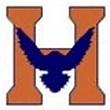 The Hayfield PTSA Scholarship is awarded to graduating seniors who have demonstrated involvement in the Hayfield community through academics and activities. Community sponsors and organization fundraisers provide monies for this scholarship: Four - $500.00 scholarship awards!Criteria:Seniors continuing education at a 2-year, 4-year college/university or an accredited Professional/Technical SchoolYOU MUST BE A PTSA Student Member at time of application – more information & application for membership @ https://hayfieldssptsa.ptboard.com/homeTranscript (email Karen Young at kbyoung1@fcps.edu to request a copy of your transcript be sent to the PTSA VP at 1stvp@hssptsa.org ) Minimum 2.5 GPA Community ServiceEssaySECTION 1 – Please PRINT all information below:I am a PAID student member of the Hayfield PTSA:   ____Yes    ____NoStudent’s Name_________________________________  Your college Student ID number: _____________________________Please Note: Students who are selected to receive this scholarship will need to provide their college Student ID number (from the college/school they are planning to attend) in order to award scholarship monies correctly to their post-secondary institution.Home address:  _______________________________________________________________________________________________________________________________________________________________________________________________________________________College Financial Aid Office Address: (Please be sure to verify this address with your college/university as the PTSA Treasurer will send the check directly to the institution to be accredited to your account in August.)  College Name: _______________________________________College Financial Aid Office Address: _________________________________________________________________________________________________________________________________________________________________________________________________________________________________Parent Phone Number:  ________________________ Student Cell (____) ____________________Email: _________________________________________________________ SECTION 2:Complete an Activity Record or Resume- to include activities in and outside of school; awards received and leadership roles; employment and volunteer service, etc.An essay (at least one paragraph!) describing your goals, triumphs and hardships.A short explanation (no more than one paragraph!) why this scholarship is important to you.Please submit your completed application packet by email to 1stvp@hssptsa.org by: Saturday April 17, 2021 – NLT 3:00 p.m.